HYE-2000电液伺服压力试验机(垫块式)设备概括：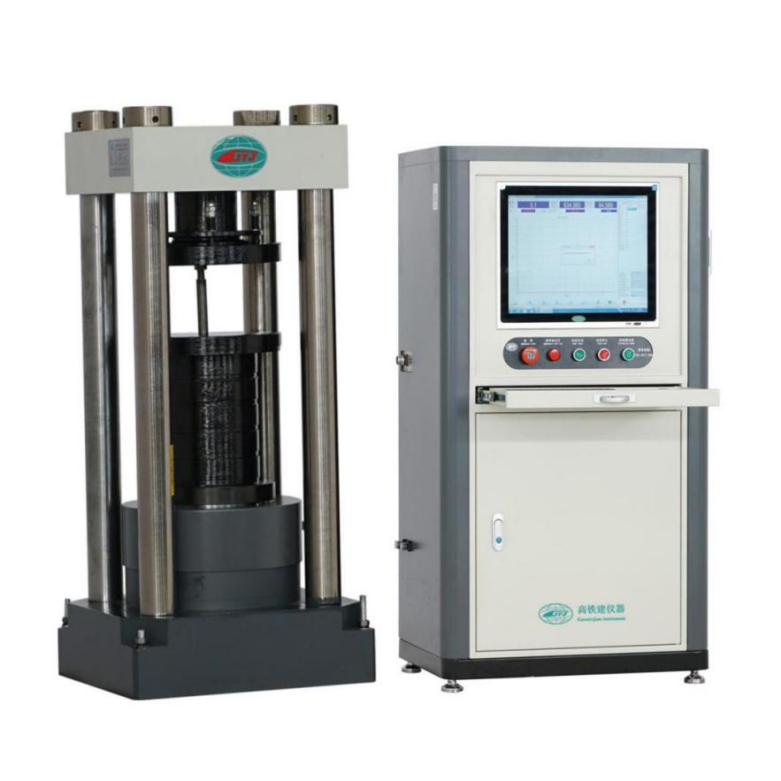 设备介绍该系列试验机以液压为动力,运用电液伺服控制技术岩石、砂浆、砖、砼等建筑材料进行抗压的力学性能测试,显示加荷力值、加荷速度、加荷曲线。试验数据自动处理、存储、打印。产品特点：◎ 采用西门子电机扭矩及转速稳定;◎ 全自动伺服测控系统,数据精准可靠;◎ 内置径向柱塞油泵,输出稳定,噪音低；◎中英文界面自由切换，国外客户使用更加方便。三、适用标准：◎ GB /T2611-2007《试验机通用技术要求》◎ GB /T50081-2002《普通混凝土力学性能试验方法》四、技术参数：            最大试验力（KN）HYE-2000试验精度1级/0.5级空间调节方式垫块调节活塞行程（mm）80传感器类型油压两压板最大间距（mm）400上压板尺寸（mm）Φ225下压板尺寸（mm）Φ295电机功率（KW）1主机外形尺寸（mm）510x460x1100控制柜外形尺寸（mm）650x450x1250整机重量（Kg）920